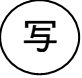 　別添の資料により事業内容や加盟条件をご確認いただき、「地域ポイント店」として本キャンペーンにご参加いただけますようお願い申し上げます。　　なお、新型コロナウイルス感染症の状況が、国の分科会が示すステージⅡ相当以下と知事が判断した後に本キャンペーンは開始します。現時点では、開始時期は未定となっておりますので、ご承知おきください。https://aichi-travel.jp